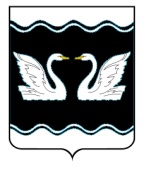 АДМИНИСТРАЦИЯ ПРОЛЕТАРСКОГО СЕЛЬСКОГО ПОСЕЛЕНИЯКОРЕНОВСКОГО РАЙОНАПОСТАНОВЛЕНИЕот  16.02.2016	                                                                                                                    № 50		хутор Бабиче-КореновскийОб образовании Общественного Совета при администрации Пролетарскогосельского поселения Кореновского района для проведения обсуждения в целях общественного контроля проектов правовых актов в сфере нормирования закупок товаров, работ, услугВ соответствии со статьями 19, 20 Федерального закона от 05 апреля 2013 года № 44-ФЗ «О контрактной системе в сфере закупок товаров, работ, услуг для обеспечения государственных и муниципальных нужд», постановлением правительства Российской Федерации от 19 мая 2015 года № 479 «Об утверждении требований к порядку разработка и принятия правовых актов о нормировании в сфере закупок для обеспечения федеральных нужд, содержанию указанных актов и обеспечению их исполнения», постановляю:1. Образовать Общественный Совет при администрации Пролетарского сельского поселения Кореновского района для проведения обсуждения в целях общественного контроля проектов правовых актов в сфере нормирования закупок товаров, работ, услуг.2. Утвердить Положение об Общественном Совете при администрации Пролетарского сельского поселения Кореновского района для проведения обсуждения в целях общественного контроля проектов правовых актов в сфере нормирования закупок товаров, работ, услуг (приложение № 1).3. Утвердить состав Общественного Совета при администрации Пролетарского сельского поселения Кореновского района для проведения обсуждения в целях общественного контроля проектов правовых актов в сфере нормирования закупок товаров, работ, услуг (приложение № 2).4. Общему отделу администрации Пролетарского сельского поселения Кореновского района (Гвоздева) обеспечить его размещение на официальном сайте администрации Пролетарского сельского поселения Кореновского района в информационно-телекоммуникационной сети «Интернет».5. Постановление вступает в силу со дня его подписания.ГлаваПролетарского сельского поселения Кореновского района                                                                      М.И. ШкарупеловаПРИЛОЖЕНИЕ №1УТВЕРЖДЕНпостановлением администрацииПролетарского сельского поселенияКореновского районаот 16.02.2016 № 50Положениеоб Общественном Совете при администрации Пролетарского сельского поселения Кореновского района для проведения обсуждения в целях общественного контроля проектов правовых актов в сфере нормирования закупок товаров, работ, услугI. Общие положения1. Общественный Совет при администрации Пролетарского сельского поселения Кореновского района для проведения обсуждения в целях общественного контроля проектов правовых актов в сфере нормирования закупок товаров, работ, услуг правовых актов в сфере нормирования закупок товаров, работ, услуг (далее - Общественный Совет) - орган общественного контроля, созданный в целях проведения обсуждения проектов правовых актов в сфере нормирования закупок товаров, работ, услуг.2. Общественный Совет осуществляет свою деятельность на общественных началах.3. В своей деятельности Общественный Совет руководствуется федеральными законами, законами Краснодарского края, нормативными правовыми актами администрации Пролетарского сельского поселения Кореновского района и настоящим Положением.4. Решения Общественного Совета носят рекомендательный характер.II. Цели и задачи деятельности общественного Совета1. Основной целью деятельности Общественного Совета является осуществление общественного контроля за содержанием и принятием нормативно - правовых актов в сфере нормирования закупок товаров, работ, услуг.2. Задачами Общественного Совета являются:1. Формирование и развитие гражданского правосознания;2. Обеспечение прозрачности и открытости деятельности органов местного самоуправления, муниципальных учреждений и иных органов и организаций, осуществляющих в соответствии с федеральными законами полномочия в сфере закупок товаров, работ, услуг;3. Формирование в обществе нетерпимости к коррупционному поведению;4. Подготовка для органов местного самоуправления предложений и рекомендаций по совершенствованию нормативно-правовых актов в сфере нормирования закупок товаров, работ, услуг.III. Порядок формирования и состав Общественного Совета1. Состав Общественного Совета формируется в количестве 5 человек.2. В состав Общественного Совета входят:председатель Общественного Совета;члены Общественного Совета.3. Состав и численность Общественного Совета утверждаются и изменяются постановлением администрации Пролетарского сельского поселения Кореновского района.IV. Права Общественного СоветаДля реализации целей и задач Общественный Совет вправе:1) осуществлять общественный контроль в формах, предусмотренных законодательством;2) подготавливать по результатам осуществления общественного контроля предложения и направлять их на рассмотрение в органы местного самоуправления, осуществляющие в соответствии с законодательством нормирование в сфере закупок товаров, работ, услуг;3) изучать и обобщать опыт субъектов Российской Федерации и муниципальных образований субъектов Российской Федерации;4) пользоваться иными правами, предусмотренными законодательством Российской Федерации.V. Порядок принятия решений и организация работы Общественного Совета1. Порядок рассмотрения вопросов на заседании Общественного Совета определяется председателем Общественного Совета и формируется в виде повестки заседания Общественного Совета секретарем Общественного Совета. Повестка заседания Общественного Совета утверждается председателем Общественного Совета.2. В соответствии с решением Общественного Совета к его работе могут привлекаться любые эксперты из числа специалистов по профилю рассматриваемой Общественным Советом проблемы, не являющиеся его членами.3. Заседания Общественного Совета проводятся по мере необходимости и считаются правомочными при присутствии не менее половины от списочного состава Общественного Совета.4. По рассмотренным вопросам Общественный Совет открытым голосованием простым большинством (из числа присутствующих) принимает решения, которые носят рекомендательный характер. Каждый членОбщественного Совета обладает правом одного голоса. В случае равенства голосов решающим является голос председателя Общественного Совета.5. Решение Общественного Совета оформляется протоколом.6. Протоколы заседаний Общественного Совета и решения Общественного Совета подписываются председателем.Глава Пролетарского сельского поселения Кореновского района                                                                   М.И. Шкарупелова          ПРИЛОЖЕНИЕ № 2УТВЕРЖДЕНпостановлением администрацииПролетарского сельского поселенияКореновского районаот 16.02.2016  № 50СОСТАВОбщественного Совета при администрации Пролетарского сельского поселения Кореновского района для проведения обсуждения в целях общественного контроля проектов правовых актов в сфере нормирования закупок товаров, работ, услугЧлены СоветаГлава Пролетарского сельского поселения Кореновского района                                                                  М.И. Шкарупелова2ЛИСТ СОГЛАСОВАНИЯпроекта постановления администрации Пролетарского сельского поселения Кореновского района от 16.02.2016 № 50«О создании Общественного Совета при администрации Пролетарского сельского поселения Кореновского района для проведения обсуждения в целях общественного контроля проектов правовых актов в сфере нормирования закупок товаров, работ, услуг»Проект подготовлен и внесен:Общим отделом администрации Пролетарского сельского поселения Кореновского района ведущий специалист                                                                              Д.Ю. БритовПроект согласован:Начальник финансового отдела администрации Пролетарского сельского поселения Кореновского района                                                       О.И. ЦапулинаЦапулинаОксана Ильинична - председатель Общественного Совета, начальник финансового отдела администрации Пролетарского сельского поселения Кореновского района;БритовДенис Юрьевич- секретарь Общественного Совета, ведущий специалист общего отдела администрации Пролетарского сельского поселения Кореновского района;ВодолагаРоман Петрович-депутат Совета Пролетарского сельского поселения Кореновского района (по согласованию);ГруняшинаНаталья Владимировна- бухгалтер Дома культуры Пролетарского сельского поселения Кореновского района (по согласованию);НабокаГалина Юльевна- председатель Совета  территориального общественного самоуправления №1 хутора Бабиче-Кореновского ( по согласованию).